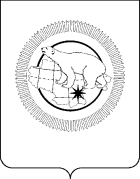 П Р И К А ЗВ целях уточнения отдельных положений локального правового акта Департамента здравоохранения  Чукотского автономного округа,ПРИКАЗЫВАЮ:Внести в приложение 2 к приказу Департамента здравоохранения Чукотского автономного округа от 12.03.2019г. № 39 «О комиссии по соблюдению требований к служебному поведению государственных гражданских служащих Департамента здравоохранения Чукотского автономного округа и урегулированию конфликта интересов» следующие изменения: - приложение 2 к приказу изложить в редакции, согласно приложению к настоящему приказу.Контроль за исполнением настоящего приказа возложить на отдел административной, правовой и кадровой работы Департамента здравоохранения Чукотского автономного округа (Зеленина М.В.).Состав Комиссии по соблюдению требований к служебному поведению государственных гражданских служащих Департамента здравоохранения Чукотского автономного округа и урегулированию конфликта интересовДЕПАРТАМЕНТ  ЗДРАВООХРАНЕНИЯ  ЧУКОТСКОГО  АВТОНОМНОГО  ОКРУГАот 19 ноября 2021 года№ 967г. АнадырьО внесении изменений в приложение 2 к приказу Департамента здравоохранения Чукотского автономного округа от 12.03.2019 г.                                      № 39Начальник Департамента                                        Н.М. ИщенкоПриложениек приказу Департамента здравоохраненияЧукотского автономного округаот 19.11.2021 г. № 967Приложение 2 к приказу Департамента здравоохранения Чукотского автономного округа от 12.03.2019 г.  №   39БанееваТуяна Владимировна- заместитель начальника Департамента, начальник Управления по организации медицинской помощи Департамента здравоохранения Чукотского автономного округа, председатель комиссии;ЗеленинаМарина Владимировна-  начальник отдела административной, правовой и кадровой работы Департамента здравоохранения Чукотского автономного округа, заместитель председателя комиссии;ПрудьеваВалерия Сергеевна- ведущий юрисконсульт отдела административной, правовой и кадровой работы Департамента здравоохранения Чукотского автономного округа, секретарь комиссии;Члены комиссии:ХорбухоноваЧимита Лубсанцыреновна- заместитель начальника Департамента, начальник Финансово - экономического Управления Департамента здравоохранения Чукотского автономного округа;ЛевченкоТатьяна АлександровнаДроздоваЕлена Александровна- заместитель начальника Финансово -экономического Управления, начальник отдела бухгалтерского учета и отчетности Департамента здравоохранения Чукотского автономного округа;- заместитель начальника Управления,  начальник отдела по организации медицинской помощи взрослому населению Департамента здравоохранения Чукотского автономного округа; ПахомовИлья ЮрьевичРадовичТатьяна Юрьевна-  ведущий юрисконсульт отдела по организации медицинской помощи взрослому населению Управления по организации медицинской помощи Департамента здравоохранения Чукотского автономного округа- начальник отдела по организации медицинской помощи детям и матерям Управления по организации медицинской помощи Департамента здравоохранения Чукотского автономного округа;Веселовская Олеся Викторовна- начальник самостоятельного отдела организации государственных закупок Департамента здравоохранения Чукотского автономного округа;Пискор Дария СтепановнаБуровВалерий Владимирович - начальник Управления государственной службы, кадровой работы и государственных наград Аппарата Губернатора и Правительства Чукотского автономного округа (по согласованию);- заместитель начальника Управления, начальник отдела анализа, мониторинга и проверок Управления по профилактике коррупционных и иных правонарушений Чукотского автономного округа (по согласованию);Рудченко Александр Николаевич- руководитель обособленного подразделения «Участок город Анадырь» закрытого акционерного общества  «Чукотская торговая компания» (по согласованию);Лебедева Елена Николаевна- директор филиала Санкт - Петербургского экономического университета                                               (по согласованию).